 AMAP de SANARY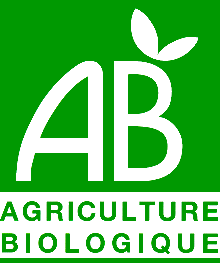 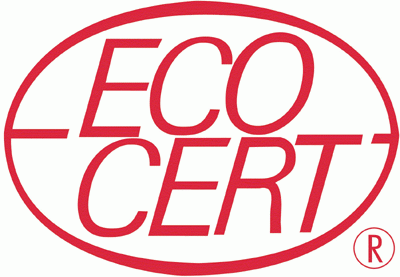 Association pour le maintien d’une agriculture paysanne       Adhérente des AMAP de Provence1130 chemin de la vernette 83110 sanary sur mersanaryamap@gmail.comCONTRAT SORBETS AB ECOCERTContrat individuel de partenariat solidaire entre producteur et consommateurRéférents  de liste : Georges et Isabelle ORSINIorsini.georges@bbox.fr 06 16 68 21 08  Le contrat suivant est passé entre :EARL du POTAGEROME Représentée par Jérôme LAPLANELa Dorgale, 2360 chemin du Clavier13360 ROQUEVAIRElaplane.jerome@gmail.com06 71 11 29 82Et Les consommateurs adhérents à ce contrat, nommés amapiens, dont les coordonnées et la signature figurent au dos de cette feuilleEn 1991, Jérôme reprend la ferme de ses parents, à 30 km de Marseille. Il veut prouver qu’il est possible de vivre d’une ferme familiale de petite surface, en zone périurbaine. Il abandonne progressivement les ventes en gros, au profit de la vente directe sur de petits marchés. La certification AB obtenue en 1998, lui facilite l’entrée en AMAP. Il développe rapidement une relation  privilégiée avec les amapiens et, grâce à ses partenariats, il s’investit pleinement sur sa ferme, améliore ses pratiques au-delà du cahier des charges AB et se diversifie. Il investit dans du matériel et fait évoluer sa ferme suivant ses envies et les demandes des amapiens. Après 2 ans  de formation de « paysan glacier », il fabrique des sorbets dans son laboratoire artisanal, à partir de produits Bio, sans aucun additif. Avec un goût simple et authentique et des ingrédients de qualité (fruit ou plante, sucre issu du commerce équitable, eau, farine de graine de caroube d’Italie, sans gluten), ses sorbets sont la continuation de sa philosophie en tant que paysan. Engagement du producteur Fournir à la date prévue dans ce contrat aux adhérents les sorbets de sa production.Respecter les méthodes de l’agriculture biologique.Mettre en œuvre tous les moyens nécessaires pour répondre à son engagement de fournir aux amapiens des produits de qualité (gustative, sanitaire et environnementale) dans les quantités et les échéances fixées.Essayer d’être présent au moment de la livraison, et informer les adhérents sur ses savoir-faire, pratiques, contraintes économiques et écologiques.Engagement de l’adhérentRégler d’avance selon les modalités ci-dessous.Etre à jour de sa cotisation annuelle à l’association AMAP de SANARY.Récupérer, ou faire récupérer, son panier durant le temps de livraison le vendredi soir.Participer à la vie de l’AMAP selon ses possibilités et disponibilités dans un esprit de coopération et de solidarité : aide à la distribution, mise à jour de la page face book de l’association, permanence…Respecter la charte de l’AMAP (disponible sur le site : lesamapdeprovence.org)Termes et modalités de l’engagement Cotisation annuelle à l’association : 16 € (11€ sont versés à : Les AMAP de Provence, 5€ pour  l’AMAP de SANARY).La première livraison aura lieu le vendredi, 15 MAI 2020 entre 18h45 et 19h45 sur le parking de la coopérative agricole située au : 344 avenue du 2ème Spahis – 83110 Sanary.  En cas de retard ou d’imprévu, il est impératif de prévenir l’un des référents de liste dont les coordonnées figurent en début de contrat.  ATTENTION : si personne n’est venu récupérer son panier et sans nouvelles de la part de l’amapien, le panier sera perdu.L’adhérent a la possibilité de choisir la quantité de sorbets en fonction des tarifs ci-dessous.Le règlement s’effectue par chèque bancaire à l’ordre de « EARL du POTAGEROME» du montant total de la commande, et est remis au référent de liste au moment de l’inscription à ce contrat. Il sera encaissé après la livraison. Tarifs : sorbets en pot carton de 480 ml : 6.50 euros (soit un prix unitaire de 13.54 euros                       /litre)             DLUO : 1 an à partir de la date de fabrication inscrite sur le potParfums proposés : fraise, framboise, cassis, fenouil, romarin, thym, lavande, dans la limite des stocks disponiblesCommande : ne préciser que le nombre de pot désiré,  Jérôme amènera un stock des divers parfums et nous fera choisir dans les limites de ce stock. Nombre de pots désiré : Nom de l’adhérent, signature :Jérôme LAPLANE : 